Case management form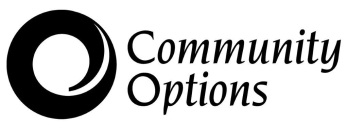 Protocol for COSE Case ManagementEmployment Specialists will present any customers that have displayed disengaging behaviors at weekly staff meetings for discussion with Director of Services.  Employment Specialists will continue to attempt and outreach customers within the first 30 days.If customers are disengaged and inactive for 30 consecutive days Employment Specialists will inform IDDT team that they will be moving to engagement status, and update DOS at next weekly staff meeting. If customers are still disengaged and inactive while in the engagement stage for 30 additional days, despite multiple methods of re-engagement, customer will be discussed with IDDT team, and customer will be moved to hold with a team consensus.  DOS will again be updated at the weekly staff meeting.  Customer will be informed that they can return if they later decide to pursue employment. If a customer’s wishes to re-engage and utilize services they may do so at any time.  If customer was placed on Hold they would be re-opened in engagement.  If customer is in engagement and re-engages then customer would be still considered engagement the referral process would start over, however, no new referral would be needed from IDDT Team.  Protocol for COSE Case ManagementEmployment Specialists will present any customers that have displayed disengaging behaviors at weekly staff meetings for discussion with Director of Services.  Employment Specialists will continue to attempt and outreach customers within the first 30 days.If customers are disengaged and inactive for 30 consecutive days Employment Specialists will inform IDDT team that they will be moving to engagement status, and update DOS at next weekly staff meeting. If customers are still disengaged and inactive while in the engagement stage for 30 additional days, despite multiple methods of re-engagement, customer will be discussed with IDDT team, and customer will be moved to hold with a team consensus.  DOS will again be updated at the weekly staff meeting.  Customer will be informed that they can return if they later decide to pursue employment. If a customer’s wishes to re-engage and utilize services they may do so at any time.  If customer was placed on Hold they would be re-opened in engagement.  If customer is in engagement and re-engages then customer would be still considered engagement the referral process would start over, however, no new referral would be needed from IDDT Team.  Protocol for COSE Case ManagementEmployment Specialists will present any customers that have displayed disengaging behaviors at weekly staff meetings for discussion with Director of Services.  Employment Specialists will continue to attempt and outreach customers within the first 30 days.If customers are disengaged and inactive for 30 consecutive days Employment Specialists will inform IDDT team that they will be moving to engagement status, and update DOS at next weekly staff meeting. If customers are still disengaged and inactive while in the engagement stage for 30 additional days, despite multiple methods of re-engagement, customer will be discussed with IDDT team, and customer will be moved to hold with a team consensus.  DOS will again be updated at the weekly staff meeting.  Customer will be informed that they can return if they later decide to pursue employment. If a customer’s wishes to re-engage and utilize services they may do so at any time.  If customer was placed on Hold they would be re-opened in engagement.  If customer is in engagement and re-engages then customer would be still considered engagement the referral process would start over, however, no new referral would be needed from IDDT Team.  Protocol for COSE Case ManagementEmployment Specialists will present any customers that have displayed disengaging behaviors at weekly staff meetings for discussion with Director of Services.  Employment Specialists will continue to attempt and outreach customers within the first 30 days.If customers are disengaged and inactive for 30 consecutive days Employment Specialists will inform IDDT team that they will be moving to engagement status, and update DOS at next weekly staff meeting. If customers are still disengaged and inactive while in the engagement stage for 30 additional days, despite multiple methods of re-engagement, customer will be discussed with IDDT team, and customer will be moved to hold with a team consensus.  DOS will again be updated at the weekly staff meeting.  Customer will be informed that they can return if they later decide to pursue employment. If a customer’s wishes to re-engage and utilize services they may do so at any time.  If customer was placed on Hold they would be re-opened in engagement.  If customer is in engagement and re-engages then customer would be still considered engagement the referral process would start over, however, no new referral would be needed from IDDT Team.  Protocol for COSE Case ManagementEmployment Specialists will present any customers that have displayed disengaging behaviors at weekly staff meetings for discussion with Director of Services.  Employment Specialists will continue to attempt and outreach customers within the first 30 days.If customers are disengaged and inactive for 30 consecutive days Employment Specialists will inform IDDT team that they will be moving to engagement status, and update DOS at next weekly staff meeting. If customers are still disengaged and inactive while in the engagement stage for 30 additional days, despite multiple methods of re-engagement, customer will be discussed with IDDT team, and customer will be moved to hold with a team consensus.  DOS will again be updated at the weekly staff meeting.  Customer will be informed that they can return if they later decide to pursue employment. If a customer’s wishes to re-engage and utilize services they may do so at any time.  If customer was placed on Hold they would be re-opened in engagement.  If customer is in engagement and re-engages then customer would be still considered engagement the referral process would start over, however, no new referral would be needed from IDDT Team.  Protocol for COSE Case ManagementEmployment Specialists will present any customers that have displayed disengaging behaviors at weekly staff meetings for discussion with Director of Services.  Employment Specialists will continue to attempt and outreach customers within the first 30 days.If customers are disengaged and inactive for 30 consecutive days Employment Specialists will inform IDDT team that they will be moving to engagement status, and update DOS at next weekly staff meeting. If customers are still disengaged and inactive while in the engagement stage for 30 additional days, despite multiple methods of re-engagement, customer will be discussed with IDDT team, and customer will be moved to hold with a team consensus.  DOS will again be updated at the weekly staff meeting.  Customer will be informed that they can return if they later decide to pursue employment. If a customer’s wishes to re-engage and utilize services they may do so at any time.  If customer was placed on Hold they would be re-opened in engagement.  If customer is in engagement and re-engages then customer would be still considered engagement the referral process would start over, however, no new referral would be needed from IDDT Team.  Protocol for COSE Case ManagementEmployment Specialists will present any customers that have displayed disengaging behaviors at weekly staff meetings for discussion with Director of Services.  Employment Specialists will continue to attempt and outreach customers within the first 30 days.If customers are disengaged and inactive for 30 consecutive days Employment Specialists will inform IDDT team that they will be moving to engagement status, and update DOS at next weekly staff meeting. If customers are still disengaged and inactive while in the engagement stage for 30 additional days, despite multiple methods of re-engagement, customer will be discussed with IDDT team, and customer will be moved to hold with a team consensus.  DOS will again be updated at the weekly staff meeting.  Customer will be informed that they can return if they later decide to pursue employment. If a customer’s wishes to re-engage and utilize services they may do so at any time.  If customer was placed on Hold they would be re-opened in engagement.  If customer is in engagement and re-engages then customer would be still considered engagement the referral process would start over, however, no new referral would be needed from IDDT Team.  Protocol for COSE Case ManagementEmployment Specialists will present any customers that have displayed disengaging behaviors at weekly staff meetings for discussion with Director of Services.  Employment Specialists will continue to attempt and outreach customers within the first 30 days.If customers are disengaged and inactive for 30 consecutive days Employment Specialists will inform IDDT team that they will be moving to engagement status, and update DOS at next weekly staff meeting. If customers are still disengaged and inactive while in the engagement stage for 30 additional days, despite multiple methods of re-engagement, customer will be discussed with IDDT team, and customer will be moved to hold with a team consensus.  DOS will again be updated at the weekly staff meeting.  Customer will be informed that they can return if they later decide to pursue employment. If a customer’s wishes to re-engage and utilize services they may do so at any time.  If customer was placed on Hold they would be re-opened in engagement.  If customer is in engagement and re-engages then customer would be still considered engagement the referral process would start over, however, no new referral would be needed from IDDT Team.  Protocol for COSE Case ManagementEmployment Specialists will present any customers that have displayed disengaging behaviors at weekly staff meetings for discussion with Director of Services.  Employment Specialists will continue to attempt and outreach customers within the first 30 days.If customers are disengaged and inactive for 30 consecutive days Employment Specialists will inform IDDT team that they will be moving to engagement status, and update DOS at next weekly staff meeting. If customers are still disengaged and inactive while in the engagement stage for 30 additional days, despite multiple methods of re-engagement, customer will be discussed with IDDT team, and customer will be moved to hold with a team consensus.  DOS will again be updated at the weekly staff meeting.  Customer will be informed that they can return if they later decide to pursue employment. If a customer’s wishes to re-engage and utilize services they may do so at any time.  If customer was placed on Hold they would be re-opened in engagement.  If customer is in engagement and re-engages then customer would be still considered engagement the referral process would start over, however, no new referral would be needed from IDDT Team.  Step 1 – Disengaged and inactive for 30 consecutive days. Move to Engagement StatusStep 1 – Disengaged and inactive for 30 consecutive days. Move to Engagement StatusStep 1 – Disengaged and inactive for 30 consecutive days. Move to Engagement StatusStep 1 – Disengaged and inactive for 30 consecutive days. Move to Engagement StatusStep 1 – Disengaged and inactive for 30 consecutive days. Move to Engagement StatusStep 1 – Disengaged and inactive for 30 consecutive days. Move to Engagement StatusStep 1 – Disengaged and inactive for 30 consecutive days. Move to Engagement StatusStep 1 – Disengaged and inactive for 30 consecutive days. Move to Engagement StatusStep 1 – Disengaged and inactive for 30 consecutive days. Move to Engagement StatusCustomer Name:Date Status Changed to Engagement:Requestor: Community OptionsCommunity OptionsCommunity OptionsCommunity OptionsCommunity OptionsCustomerCustomerCustomerReason:Other (Explain below)Customer ChoiceExtended Stay at State HospitalExtended Stay at State HospitalUnable to EngageMovedHSC case closureTransfer to Different ProgramComments: (List multiple efforts using multiple methods to engage customer.)Comments: (List multiple efforts using multiple methods to engage customer.)Comments: (List multiple efforts using multiple methods to engage customer.)Comments: (List multiple efforts using multiple methods to engage customer.)Comments: (List multiple efforts using multiple methods to engage customer.)Comments: (List multiple efforts using multiple methods to engage customer.)Comments: (List multiple efforts using multiple methods to engage customer.)Comments: (List multiple efforts using multiple methods to engage customer.)Comments: (List multiple efforts using multiple methods to engage customer.)Employment Specialist Signature/Date:Employment Specialist Signature/Date:Employment Specialist Signature/Date:Employment Specialist Signature/Date:DOS  Signature/Date:DOS  Signature/Date:DOS  Signature/Date:DOS  Signature/Date:DOS  Signature/Date:Step 2 – Disengaged and inactive for 60 consecutive days total. Move to Hold StatusStep 2 – Disengaged and inactive for 60 consecutive days total. Move to Hold StatusStep 2 – Disengaged and inactive for 60 consecutive days total. Move to Hold StatusStep 2 – Disengaged and inactive for 60 consecutive days total. Move to Hold StatusStep 2 – Disengaged and inactive for 60 consecutive days total. Move to Hold StatusStep 2 – Disengaged and inactive for 60 consecutive days total. Move to Hold StatusStep 2 – Disengaged and inactive for 60 consecutive days total. Move to Hold StatusStep 2 – Disengaged and inactive for 60 consecutive days total. Move to Hold StatusStep 2 – Disengaged and inactive for 60 consecutive days total. Move to Hold StatusDate Status Changed to Hold:Requestor: Community OptionsCommunity OptionsCommunity OptionsCommunity OptionsCommunity OptionsCustomerCustomerCustomerReason:Other (Explain below)Customer ChoiceExtended Stay at State HospitalExtended Stay at State HospitalUnable to EngageMovedHSC case closureTransfer to Different ProgramComments: (List multiple efforts using multiple methods to engage customer.)Comments: (List multiple efforts using multiple methods to engage customer.)Comments: (List multiple efforts using multiple methods to engage customer.)Comments: (List multiple efforts using multiple methods to engage customer.)Comments: (List multiple efforts using multiple methods to engage customer.)Comments: (List multiple efforts using multiple methods to engage customer.)Comments: (List multiple efforts using multiple methods to engage customer.)Comments: (List multiple efforts using multiple methods to engage customer.)Comments: (List multiple efforts using multiple methods to engage customer.)Employment Specialist Signature/Date:Employment Specialist Signature/Date:Employment Specialist Signature/Date:Employment Specialist Signature/Date:Team Leader Signature/Date:Team Leader Signature/Date:Team Leader Signature/Date:Team Leader Signature/Date:Team Leader Signature/Date: